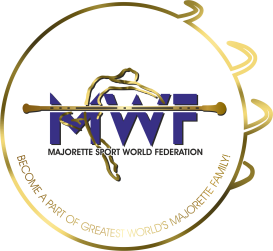             MWF-V.WORLD MAJORETTE SPORT CHAMPIONSHIP                                   ZADAR-CRO/28.09-01.10.2023.                 BASIC REGISTRATION FORM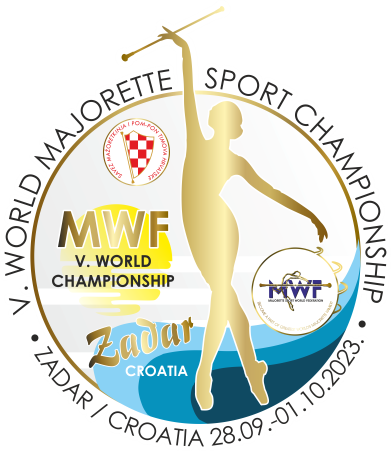 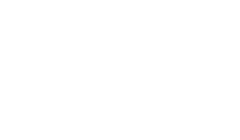                                 Deadline 20. 08.2023.                                                                  SEND TO E-MAIL:                                                 mwf.majorettes1@gmail.com                                     judicalcommitee.mwf1@gmail.comCOMPETITOR FEE:-DEADLINE-20.05.2023.–SOLO-/15.00 EUR-DUO-TRIO /10.00 EUR / every competitor/-MINI FORMATION/10.00 EUR / every competitor/-GROUP/10.00 EUR / every competitor/REGISTRATION FEE for each category :-DEADLINE-01.06.2023.-SOLO/15,00 EUR-DUO-TRIO/25,00 EUR-MINI FORMATIONS/35,00 EUR-GROUPS/45,00 EURPayment  atAccount: MAJORETTE SPORT WORLD FEDERATIONAdress: ERSTE&STEIERMÄRKISCHE BANK D.D./JADRANSKI TRG 3a, 51000  RIJEKAIBAN: HR4324020061100809283           / SWIFT: ESBCHR22COUNTRY:TOWN:TEAM:CONTACT PERSON:E-MAIL:MOB:DATA FOR INVOICE:GROUPS    /  Registration fee € 45.00 for every teamGROUPS    /  Registration fee € 45.00 for every teamGROUPS    /  Registration fee € 45.00 for every teamGROUPS    /  Registration fee € 45.00 for every teamGROUPS    /  Registration fee € 45.00 for every teamBATPOM        MIXBATONFLAGCLASSIC BAT.CLASSIC POMDEFILE BAT.DEFILE POMMACEDRUMMERSSMALL DRILLCADJUNSENTeams nameNumber personReg.fee45.00 EURfor team XSUM person and registration fee per groupsSUM person and registration fee per groupsSUM person and registration fee per groupsSOLO FORMATION    Reg.fee solo € 15 /duo-trio € 25 /mini € 35SOLO FORMATION    Reg.fee solo € 15 /duo-trio € 25 /mini € 35SOLO FORMATION    Reg.fee solo € 15 /duo-trio € 25 /mini € 35SOLO FORMATION    Reg.fee solo € 15 /duo-trio € 25 /mini € 35SOLO FORMATION    Reg.fee solo € 15 /duo-trio € 25 /mini € 35SOLO FORMATION    Reg.fee solo € 15 /duo-trio € 25 /mini € 35BATPOM        MIXBATONFLAGMACE TWIRLINGDRUMMERSDRUMMERSCADJUNSENsoloduotriominiName majorettes and birth year for solo or duo-trio    NumberpersonReg.fee XSUM person and registration fee per solo formationSUM person and registration fee per solo formationSUM person and registration fee per solo formationSUM person and registration fee per solo formationTOTAL per solo formation + groupsTOTAL per solo formation + groupsTOTAL per solo formation + groupsTOTAL per solo formation + groups